Publicado en Madrid el 07/04/2020 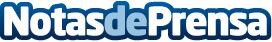 Worldline logra la calificación "A-" por su primera participación en el CDPWorldline, [Euronext: WLN] líder europeo en medios de pago y servicios transaccionales, ha obtenido una calificación de A-, tras su primera evaluación por parte de la CDP, calificación de referencia para los inversores sobre conciencia ambiental, gobernanza y liderazgo corporativo frente al cambio climático. Como parte de este ejercicio, Worldline ha dado a conocer sus objetivos a largo plazo basados en la ciencia (Science Based Target o SBT) para reducir las emisiones de CO2Datos de contacto:Paula Espadas620 059 329Nota de prensa publicada en: https://www.notasdeprensa.es/worldline-logra-la-calificacion-a-por-su Categorias: Finanzas Madrid Ecología E-Commerce Recursos humanos http://www.notasdeprensa.es